Extended At-Home Learning: Group 1 Art Opportunities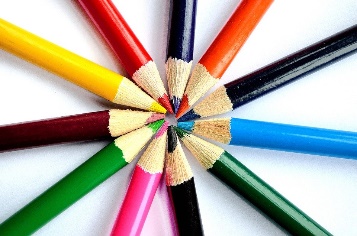 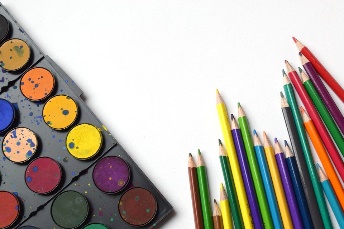 KindergartenDraw a fish swimming in something other than water.Go to BrainPop through Clever and click on Arts & Music. Select Famous Artist & Musicians and complete an activity of your choice.1st GradeUsing your imagination, create a picture of a sea creature that doesn’t exist.Go to BrainPop through Clever and click on Arts & Music. Select Famous Artist & Musicians and complete an activity of your choice.2nd GradeCombine 2 animals to create a new one.Go to BrainPop through Clever and click on Arts & Music. Select Famous Artist & Musicians and complete an activity of your choice.3rd GradeDesign yourself a Birthday Cake that would be a true work of art.Go to BrainPop through Clever and click on Arts & Music. Select Famous Artist & Musicians and complete an activity of your choice.4th GradeDraw a Vase with flowers of your choice in the style of Vincent Van Gogh.  Go to BrainPop through Clever and click on Arts & Music. Select Famous Artist & Musicians and complete an activity of your choice.5th GradeDraw a picture of a dream you’ve had. Go to BrainPop through Clever and click on Arts & Music. Select Famous Artist & Musicians and complete an activity of your choice.